ΘΕΜΑ: Πρόσκληση σε Επιμορφωτική Ημερίδα επιμόρφωσης εκπαιδευτικών με θέμα: 	Σχεδιασμός, Μεθοδολογία, Διάχυση Καλών Πρακτικών Διδασκαλίας«Τεχνολογία Δικτύων και Επικοινωνιών - Ψηφιακά Συστήματα»Σχετικό: Έγκριση της Περιφερειακής Διεύθυνσης Α/θμιας & Β/θμιας Εκπαίδευσης Κεντρικής Μακεδονίας , Απόφαση Α. Π.: 4053/ 28-02-2017Με σκοπό τη διάχυση καλών πρακτικών για τη διδασκαλία των Πανελλαδικώς εξεταζομένων μαθημάτων, Τεχνολογία Δικτύων και Επικοινωνιών και Ψηφιακά  Συστήματα του Τομέα Ηλεκτρολογίας, Ηλεκτρονικής και Αυτοματισμού των ΕΠΑ.Λ., προσκαλούμε τους Φυσικούς-Ραδιοηλεκτρολόγους ΠΕ12.10, Ηλεκτρονικούς Μηχανικούς ΠΕ12.06 και όλους τους εκπαιδευτικούς που διδάσκουν στο Τομέα Ηλεκτρολογίας, Ηλεκτρονικής και Αυτοματισμού των ΕΠΑΛ και θέλουν να επιμορφωθούν σε θέματα που αφορούν τη διδασκαλία των παραπάνω μαθημάτων, να παρακολουθήσουν την επιμορφωτική ημερίδα που θα πραγματοποιηθεί το Σάββατο 1 Απριλίου 2017 στο 1ο ΕΠΑ.Λ. Καλαμαριάς (Κ. Καραμανλή & Μακεδονίας, Καλαμαριά - Θεσσαλονίκης, 2310471065, 2310471313 Fax:  2310475286) . 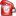 Στόχοι της ημερίδας είναι οι εκπαιδευτικοί : α) Να ενημερωθούν με νέο υλικό και καλές πρακτικές, βελτιώνοντας τη ποιότητα της διδασκαλίας τους. β) Να ανταλλάξουν απόψεις και να μας ανατροφοδοτήσουν σε σχέση με τις διδακτικές τους ανάγκες. γ) Να προτείνουν τρόπους βέλτιστης αξιοποίησης του υλικού των σχολικών εγχειριδίων.δ) Να δημοσιοποιήσουν τις εξαιρετικά καλές πρακτικές διδασκαλίας τους, αλλά και να αναδείξουν τα προβλήματα και τις δυσκολίες κατανόησης που αντιμετωπίζουν οι μαθητές τους, στα παραπάνω μαθήματα.Παρακαλούνται οι Διευθυντές των Σχολείων όπως ενημερώσουν τους καθηγητές που ανήκουν στο Σχολείο τους. Στο τέλος των επιμορφωτικών ημερίδων θα δοθεί βεβαίωση παρακολούθησης.Η μετακίνηση των εκπαιδευτικών θα γίνει χωρίς δαπάνη για την υπηρεσία.Παρακαλούνται οι ενδιαφερόμενοι εκπαιδευτικοί να υποβάλλουν ηλεκτρονικά την αίτησή συμμετοχής τους στην ηλεκτρονική διεύθυνση:  ch.d.papado@gmail.com μέχρι στις 25 Μαρτίου 2017. Ακολουθεί η αίτηση, η αφίσα και το πρόγραμμα της Ημερίδας.Εκδηλώνω ενδιαφέρον για συμμετοχή μου στην Επιμορφωτική Ημερίδα με θέμα: Σχεδιασμός, Μεθοδολογία, Διάχυση Καλών Πρακτικών Διδασκαλίας«Τεχνολογία Δικτύων και Επικοινωνιών - Ψηφιακά Συστήματα»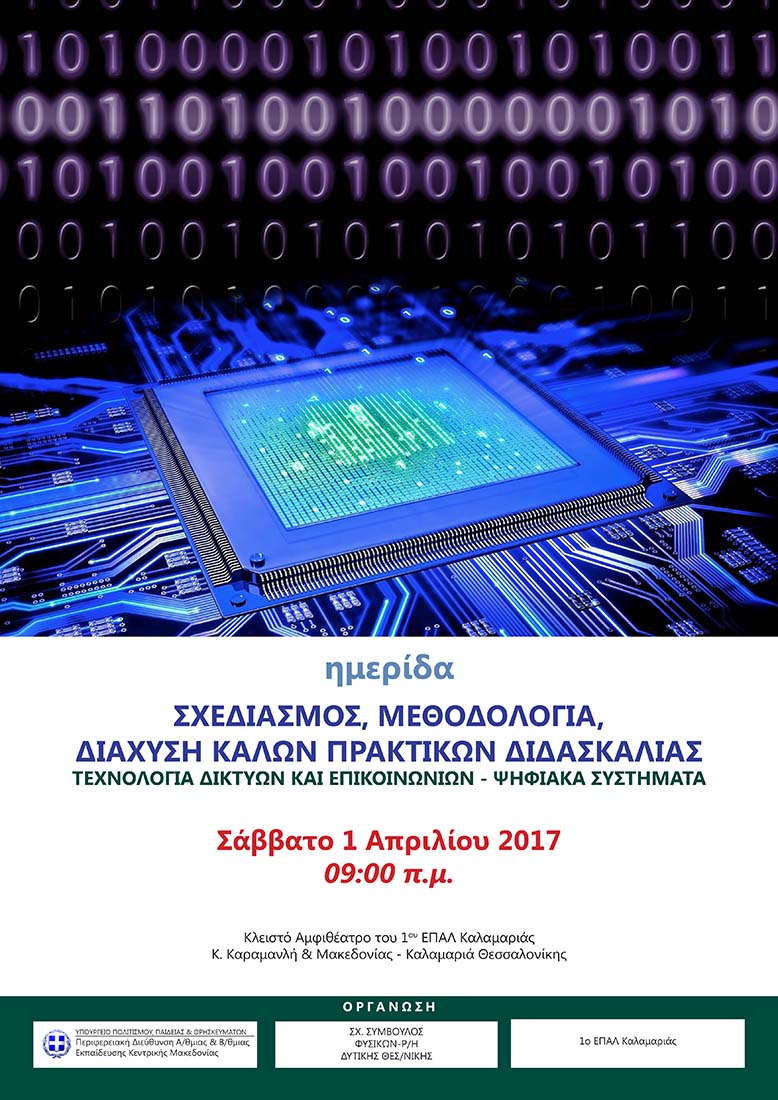 ΕΠΙΜΟΡΦΩΤΙΚΗ ΗΜΕΡΙΔΑ«Σχεδιασμός, Μεθοδολογία, Διάχυση Καλών Πρακτικών Διδασκαλίας»Τεχνολογία Δικτύων και ΕπικοινωνιώνΨηφιακά ΣυστήματαΠΡΟΓΡΑΜΜΑ ΔΡΑΣΤΗΡΙΟΤΗΤΩΝΣάββατο 1 Απριλίου 2017 Κλειστό Αμφιθέατρο του 1ου ΕΠΑ.Λ. Καλαμαριάς09.00 – 09.15     Έναρξη09.15 – 11.45     Τεχνολογία Δικτύων και ΕπικοινωνιώνΕισηγητές:  ΦΕΛΕΚΗΣ ΙΩΑΝΝΗΣ                    Εκπαιδευτικός ΠΕ17.04                     ΚΩΣΤΕΛΙΔΟΥ ΘΕΟΔΩΡΑ                    Εκπαιδευτικός ΠΕ19	        ΠΟΛΙΤΟΥ ΣΩΤΗΡΙΑ                    Εκπαιδευτικός ΠΕ12.10  		12.00 – 13.15     Ψηφιακά ΣυστήματαΕισηγητές:  ΚΑΝΤΑΡΗ ΜΑΡΙΑ                    Εκπαιδευτικός ΠΕ12.10	        ΓΕΩΡΓΕΛΛΗΣ ΠΑΝΑΓΙΩΤΗΣ                    Εκπαιδευτικός ΠΕ12.06	        ΚΟΣΜΙΔΗΣ ΙΟΡΔΑΝΗΣ                    Εκπαιδευτικός ΠΕ17.08 & ΠΕ1913.15 – 14.30      Συζήτηση - Συμπεράσματα - ΛήξηΜε ΤιμήΧρήστος ΠαπαδόπουλοςΦυσικός Ραδ/γος ΠΕ12.10Σχολικός Σύμβουλος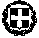 ΕΛΛΗΝΙΚΗ ΔΗΜΟΚΡΑΤΙΑΥΠΟΥΡΓΕΙΟ ΠΑΙΔΕΙΑΣ, ΈΡΕΥΝΑΣΚΑΙ ΘΡΗΣΚΕΥΜΑΤΩΝΠΕΡΙΦΕΡΕΙΑΚΗ ΔΙΕΥΘΥΝΣΗΑ/ΘΜΙΑΣ & Β/ΜΙΑΣ ΕΚΠ/ΣΗΣ ΚΕΝΤΡΙΚΗΣ ΜΑΚΕΔΟΝΙΑΣΓΡΑΦΕΙΟ ΣΧΟΛΙΚΩΝ ΣΥΜΒΟΥΛΩΝ Δ.Ε.Δρ. Παπαδόπουλος ΧρήστοςΣχ. Σύμβουλος ΠΕ12.10, Φυσικών –Ραδιοηλεκτρολόγων – ΗλεκτρονικώνΗλ. Ταχ. : ch.d.papado@gmail.comΚινητό: Ταχ. Δ/νση: Χάλκης 8, 10ο χιλ. Θεσσαλονίκης-ΜουδανιώνΤαχ. Κωδ. :  57001Ταχ. Θυρ.: Δ. 5019Τηλέφωνο : 2310/365320FAX          : 2310/286715E-MAIL     : grss@kmaked.pde.sch.grΘεσ/νίκη:02-03-2017Αριθμ. Πρωτ.:537ΠροςTις σχολικές μονάδες B/θμιας Εκπ/σης, Γυμνάσια, ΓΕΛ. ΕΠΑΛ :Άρτας, Θεσπρωτίας, Ιωαννίνων, Πρέβεζας.(Δια μέσου των Δ/νσεων)Κοιν.: 1) Περιφερειακή Διεύθυνση Α/θμιας και Β/θμιας Εκπαίδευσης ΗπείρουΑΙΤΗΣΗ ΣΥΜΜΕΤΟΧΗΣΟνοματεπώνυμο: Σχολείο:Ειδικότητα:Τηλέφωνο επικοινωνίας:e-mail:Το έντυπο θα υποβληθεί σε ηλεκτρονική μορφή στην ηλεκτρονική διεύθυνση:ch.d.papado@gmail.com